PENGARUH KONDISI KEUANGAN, DEBT DEFAULT, DAN AUDIT TENURE TERHADAP OPINI AUDIT GOING CONCERN PADA PERUSAHAAN SEKTOR ANEKA INDUSTRI DAN INDSUTRI BARANG KONSUMSI YANG TERDAFTAR DI BURSA EFEK INDONESIA PERIODE 2016-2018Oleh:Nama : Clara OktavianiNIM   : 30150217 SkripsiDiajukan sebagai salah satu syarat untuk memperoleh gelar Sarjana AkuntansiProgram Studi AkuntansiKonsentrasi Pemeriksaan Akuntansi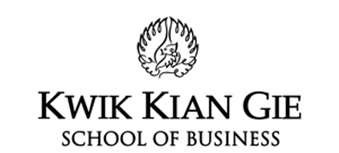 INSTITUT BISNIS dan INFORMATIKA KWIK KIAN GIEJAKARTAAGUSTUS 2019